PREDSEDA NÁRODNEJ RADY SLOVENSKEJ REPUBLIKYČíslo: CRD-1124/2021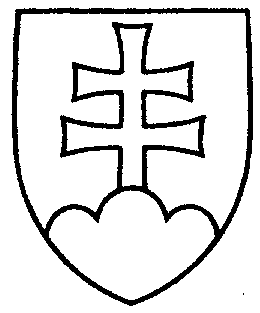 616ROZHODNUTIEPREDSEDU NÁRODNEJ RADY SLOVENSKEJ REPUBLIKYzo 14. júna 2021o pridelení návrhu vlády na skrátené legislatívne konanie o návrhu  poslancov na prerokovanie výboru Národnej rady Slovenskej republiky	P r i d e ľ u j e m	návrh vlády na skrátené legislatívne konanie o návrhu poslancov Národnej rady Slovenskej republiky na vydanie zákona, ktorým sa mení a dopĺňa zákon 
č. 98/2004 Z. z. o spotrebnej dani z minerálneho oleja v znení neskorších predpisov 
(tlač 589) – tlač 598, doručený 11. júna 2021	Výboru Národnej rady Slovenskej republiky pre financie a rozpočet	na prerokovanie do začiatku rokovania o tomto návrhu na schôdzi Národnej rady Slovenskej republiky	s tým, že o výsledku prerokovania uvedeného návrhu vlády bude informovať Národnú radu Slovenskej republiky.Boris   K o l l á r   v. r.